HERE WE GO AGAIN                     Opis učnega sklopa (3–5 ur): Učenec ob temi Here We Go Again razvija zmožnost branja in bralnega razumevanja ter pisnega sporočanja, širi besedišče, izmenjuje ideje in stališča ter daje povratno informacijo na temo poletnih počitnic.Nameni učenja:ponoviti besedišče na temo dejavnosti in dogodkov med poletnimi počitnicami, opisati pretekle dogodke med poletnimi počitnicami, ponoviti različne načine pozdravljanja in ozdravljanja ter pisati, brati in razumeti dnevniški zapis.Kaj boš spoznal/a v tem učnem sklopu?V tem sklopu boš uril/a svoje že pridobljeno znanje na temo poletnih počitnic, dnevniškega zapisa in pozdravov.Potrebno gradivo in spletna orodja: Angleščina 9 – i-učbenik (Here We Go Again); spletni prostor za sodelovalno delo na daljavo, ki omogoča odlaganje izdelkov in izmenjavo povratnih informacij (npr. spletna učilnica, Google Drive, Padlet ipd.), spletni slovar (npr. Macmillan, Cambridge, Oxford, Pons ipd.). SUMMER HOLIDAYSPotek učnega sklopa: Naredi miselni vzorec in nanizaj ključne besede na temo poletnih počitnic ter preveri svoje znanje. To lahko storiš tudi s pomočjo spletne strani Mind Meister ter svoj izdelek deliš s svojim/-o učiteljem/ico in ga/jo prosiš za povratno informacijo.Oglej si video: https://en.islcollective.com/video-lessons/summertime in sproti rešuj kviz. Preberi si namene učenja tega učnega sklopa in zapiši, kaj bi moral/a znati na koncu tega sklopa.           Prepiši v zvezek in dopolni.Ob koncu sklopa bom znal/a:povedati, kje in kako sem preživel/-a počitnice_____________________________________________________________________________________________________________________________________________________________________V i-učbeniku na str. 1 (desno) reši nalogo, v kateri izveš, o čem razmišljajo najstniki pred povratkom nazaj v šolo ob koncu poletnih počitnic. Preberi besedilo in ga dopolni z besedami iz nabora, dve besedi sta odveč. Besede, ki jih nisi razumel/a, zapiši v zvezek in v (spletnem) slovarju poišči njihov pomen ter jih nato uporabi v novi povedi.Na naslednji strani v i-učbeniku (str. 2, levo) poslušaj posnetek Good Morning Sunshine in nato reši nalogo slušnega razumevanja – označi, kdo bi lahko izrekel navedene trditve. Posnetek lahko poslušaš dvakrat oziroma tudi večkrat. Preveri pravilnost odgovorov.V i-učbeniku na str. 2 (desno) reši nalogo, ki se nanaša na preživljanje poletnih počitnic. Iz danih besed najprej oblikuj vprašanja in ustno odgovori nanje (npr. Where did you go?, When did you go?), lahko se tudi posnameš. Ta vprašanja lahko uporabiš v razgovoru s sošolcem/-ko ali učiteljem/-ico o poletnih počitnicah. Opiši dogodek, ki se je zgodil med poletnimi počitnicami. Pri tvorjenju besedila si pomagaj z miselnim vzorcem na temo poletnih počitnic in slovarjem. Besedilo lahko zapišeš v zvezek ali posnameš in ga posreduješ učitelju. Za zaključek reši križanko v i-učbeniku na str. 3 (desno) in ugotovi, ali poznaš besede, povezane s počitnicami. Nalogo lahko rešiš na različnih težavnostnih stopnjah. Ob koncu razmisli, kaj si se novega naučil/a. Svoje ugotovitve in dileme sporoči svojemu učitelju/-ici.IZSTOPNI LISTIČ:Naštej 3 stvari, ki si se jih naučil/a:_______________________________________________________________________________________________________________________________________________________________________________________Ali se ti poraja kakšno vprašanje?_____________________________________________________________DEAR DIARYAli pišeš dnevnik? Si morda kdaj pisal/-a dnevnik? Poznaš koga, ki ga piše? Reši nalogo v i-učbeniku (str. 4 levo), v kateri označiš, ali se z navedenimi trditvami o pisanju dnevnika strinjaš ali ne. Preberi dnevniške zapise v i-učbeniku (str. 5) in reši nalogo preverjanja bralnega razumevanja (str. 6 levo). V i-učbeniku reši nalogo besedišča (str. 6 desno zgoraj): glede na opisane situacije uporabi ustrezne fraze. Pri tej nalogi si oglej tudi Avatar Grammar Kit, in sicer vse tri razdelke: Saying HELLO, Saying GOODBYE in Special EXPRESSIONS. V i-učbeniku (str. 6 desno spodaj) preberi naštete izraze in preveri, ali poznaš njihov pomen. Ali se spomniš še kakšnega, ki ga ni med naštetimi? Vse to zapiši v zvezek in (v angleščini) obrazloži, kdaj bi te fraze uporabil/-a oz. izrekel/-la.Sedaj si na vrsti ti, da napišeš svoj dnevniški zapis. Sledi navodilu in v pisnem sestavku uporabi navedene iztočnice. Pri pisanju upoštevaj tudi kriterije dobrega pisnega sestavka, s pomočjo katerih po končanem zapisu svoj izdelek tudi ovrednoti. Po samovrednotenju lahko svoj pisni sestavek še izboljšaš. Po zaključenem delu pošlji svoj končni izdelek svojemu učitelju/-ici, ki ti bo podal/-a še svojo povratno informacijo.  (Prirejeno po B. Kogoj, 2016.)ABOUT ME Predstavljaj si, da si vplivna oseba in imaš svoj VLOG. S pomočjo aplikacije po tvoji želji posnemi video posnetek, v katerem boš opisal/-a svoje življenje najstnika/-ce, kaj običajno počneš, kako poteka tvoj vsakdan, na kaj si v svojem življenju še posebej ponosen/-na. Opiši tudi dogodek iz preteklih počitnic, ki bo zajel prej navedene iztočnice. Posnetek naj bo pester in zanimiv, tak, ki bi ga tudi ti želel/-a pogledati pri kom drugem na spletu. Pri govoru bodi pozoren/-a na izgovorjavo, hitrost govora, jezikovno pravilnost in intonacijo.ROUND UPPreleti namene učenja učnega sklopa in dopolni sledeče povedi.KAKO DOBRO MI JE ŠLO?Znam/dobro mi gre … ___________________________________________________________________ ___________________________________________________________________Najbolj mi je gre … ___________________________________________________ ___________________________________________________________________Ne znam/ne razumem še ... _____________________________________________ ___________________________________________________________________	Kriteriji:Kako vem, da bo bom pri tem uspešen/-a? Dokončaj sledeče trditve.Uspešen/-a bom, ko bom …: ______________________________________________________ ______________________________________________________ __________________________________________________________________________________________________________________________________________________________________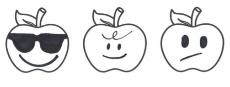 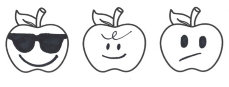 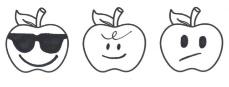 VSEBINAVSEBINAVSEBINAVSEBINAV besedilu upoštevam vse predvidene iztočnice. Iztočnice so ustrezno razvite.Vsebina je jasna. V besedilu upoštevam naslovnika in namen naloge (dnevniški zapis). ZGRADBA BESEDILAZGRADBA BESEDILAZGRADBA BESEDILAZGRADBA BESEDILABesedilo pišem v odstavkih. Vsak odstavek vsebuje svojo misel. Besedilo teče, misli ne preskakujejo od ene na drugo. Povedi ustrezno povezujem.SLOVNICASLOVNICASLOVNICASLOVNICABesedni red je pravilen.Uporabljam tudi daljše, večstavčne povedi. Uporabljam pravilne glagolske čase, zaimke, člene, množino samostalnikov itd.Povedi so popolne in razumljive. BESEDIŠČEBESEDIŠČEBESEDIŠČEBESEDIŠČEUporabljam tudi manj običajne besede oz. izraze. Dodajam podrobnosti – uporabljam pridevnike, prislove itd.Pravilno poimenujem.Besed večinoma ne ponavljam. Besed ne pačim v obliki in zapisu. ZAPISZAPISZAPISZAPISUporabljam osnovna ločila in veliko začetnico. Zapis besed je pravilen. POSTOPEK PISANJAPOSTOPEK PISANJAPOSTOPEK PISANJAPOSTOPEK PISANJABesedilo sem napisal/-a sam. Razumel/-a sem vse iztočnice. Pred pisanjem sem si naredil/-a načrt (v mislih).Pred pisanjem sem si naredil/-a načrt na papirju/računalniku. Pri pisanju uporabljam slovar. Pri pisanju na računalniku uporabim črkovalnik. 